ZPHM – DAJEMY NADZIEJĘ I SZANSĘ NA PRZEŻYCIE1 czerwca 2022 roku weszła w życie ustawa z dnia 12 maja 2022 roku o Zespole Pomocy Humanitarno-Medycznej.  Szefem Zespołu Humanitarno-Medycznego jest dr n. med. Artur Zaczyński Zastępca Dyrektora Państwowego Instytutu Medycznego MSWiA ds. medycznych – powołany przez Prezesa Rady Ministrów Mateusza Morawieckiego, a Zastępcami Szefa są Michał Hampel, lekarz z PIM MSWiA oraz Sławomir Butkiewicz, który kieruje Centrum Koordynacji ZPHM. Zespół realizuje zadania związane z zapewnieniem natychmiastowej i niezbędnej pomocy poza terytorium Rzeczypospolitej Polskiej osobom znajdującym się w stanie nagłego zagrożenia zdrowia lub życia. ZPHM prowadzi też działania humanitarne poza terytorium RP w związku z wypełnianiem zobowiązań państwa wynikających z przepisów lub umów międzynarodowych, w szczególności udziela wsparcia innym państwom w przedsięwzięciach ratunkowych i humanitarnych podejmowanych na ich terytorium, a także prowadzi akcje transportowo-medyczne.Członkostwo w Zespole Pomocy Humanitarno-Medycznej to zupełnie nowe doświadczenie i wyzwanie dla medyków pracujących w polskim systemie ochrony zdrowia. To również powód do dumy i zaszczyt, ale przede wszystkim ogromne zobowiązanie. Praca w Zespole przynosi prawdziwą satysfakcję i daje możliwość współdziałania z ludźmi pełnymi pasji, energii i zaangażowania we wspólny cel – niesienie pomocy i ratowanie ludzkiego życia. Tutaj nie ma ludzi z przypadku. Zespół regularnie prowadzi działania w Ukrainie, gdzie udziela pomocy medycznej mieszkańcom strefy przyfrontowej. Członkowie ZPHM uczestniczyli w akcji ratunkowej po wypadku polskiego autokaru w Chorwacji, a także jako komponent wsparcia medycznego w akcji poszukiwawczo-ratowniczej prowadzonej przez  grupę HUSAR Poland PSP po trzęsieniu ziemi w Turcji. Polscy ratownicy i lekarze wydobyli spod gruzów 12 żywych osób. W Zespole Pomocy Humanitarno-Medycznej pracują lekarze, pielęgniarki, pielęgniarze, ratownicy medyczni, ratownicy kwalifikowanej pierwszej pomocy oraz farmaceuci. Obecnie trwa nabór do Zespołu dla pielęgniarek i pielęgniarzy. Osoby wykonujące ten zawód, które chcą zmierzyć się z nowym wyzwaniem, prosimy o zgłaszanie swojej kandydatury. Link do naboru poniżej:https://www.gov.pl/web/premier/ogloszenie-o-naborze-czlonkow-zespolu-pomocy-humanitarno-medycznejSzanowni Państwo, zapraszamy do udziału w projekcie!Krzysztof Wiśniewski ratownik medyczny – specjalista pielęgniarstwa ratunkowego Członek ZPHM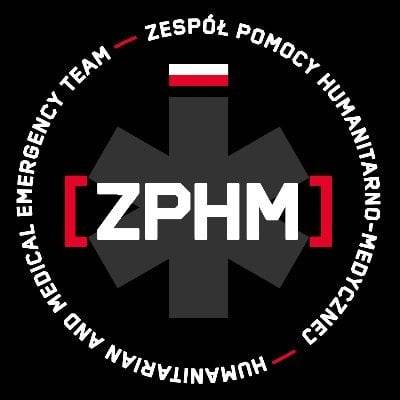 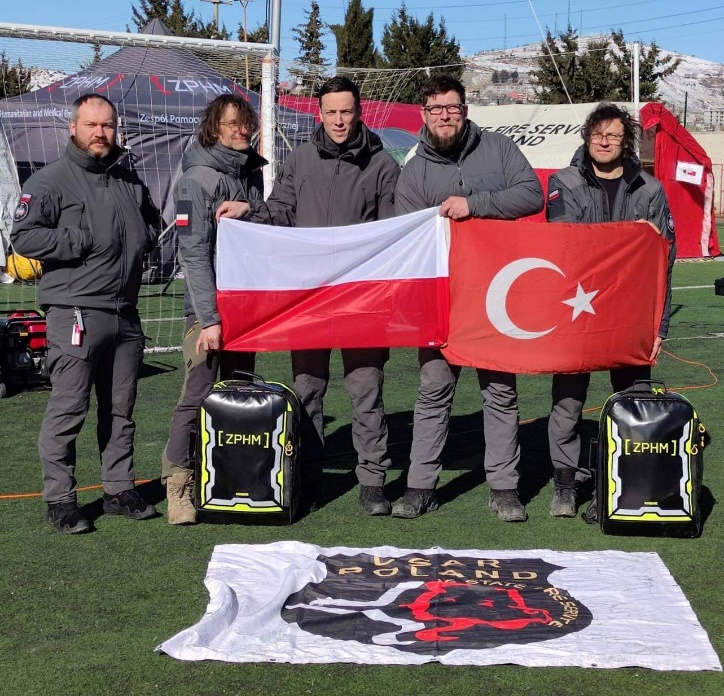 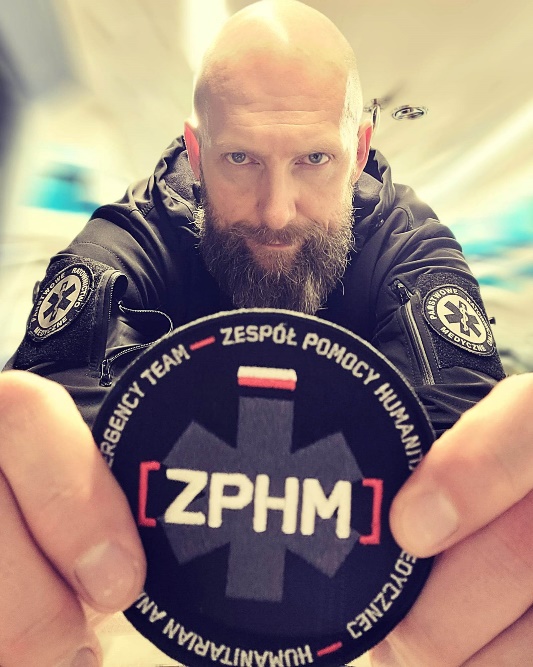 